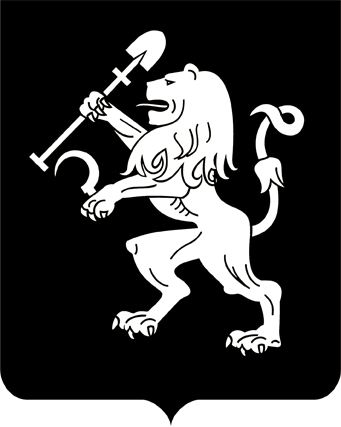 АДМИНИСТРАЦИЯ ГОРОДА КРАСНОЯРСКАРАСПОРЯЖЕНИЕО внесении изменений в распоряжение администрации городаот 06.03.2017 № 55-рВ связи с изменениями кадрового состава администрации города, руководствуясь статьями 41, 58, 59 Устава города Красноярска:1. Внести в приложение к распоряжению администрации города        от 06.03.2017 № 55-р «О создании рабочей группы по вопросам повышения качества организации питания в муниципальных образовательных учреждениях города Красноярска» следующие изменения:1) включить в состав рабочей группы Харламову О.Ю., начальника территориального отдела главного управления образования администрации города по Железнодорожному и Центральному районам города Красноярска;2) должность члена рабочей группы Сигиды А.Н. изложить в следующей редакции: «заместитель руководителя главного управления образования администрации города»;3) исключить из состава рабочей группы Олыкайнен Т.И.2. Настоящее распоряжение опубликовать в газете «Городские   новости» и разместить на официальном сайте администрации города.Глава города                                                                          Э.Ш. Акбулатов28.03.2017№ 96-р